Lakeshore Catholic High School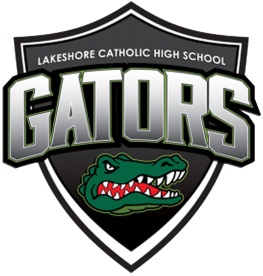 150 Janet Street, 	    	Tel: 905-835-2451   Port Colborne, ON		http://www.lakeshorecatholic.caL3K 2E7			misskarolyi@gmail.comCourse Outline
_______________________________________	     	____________________________________                   Student Signature			                                Parent/Guardian SignatureSubjectCourseCourse CodePrerequisiteTeacherVisual ArtGrade 9 AVI 1ONoneMs. Karolyi		Course DescriptionThis course is the foundation for further studies in this subject area.  It is designed to introduce students to a variety of materials, methods, techniques, processes, and styles through its studio projects.  Students will expand their perceptions and visual literacy by exploring the Elements and Principles of Design, methods of evaluating art and the study of style characteristics of particular historical art periods.  This course will provide students the opportunities to explore and create while integrating our Catholic traditions.Foundation of the Catholic CurriculumEach course offered at Lakeshore Catholic High School is founded on, developed from and delivered through knowledge informed by our Gospel values and the Catholic Graduate Expectations. All study in the Visual Arts classes are undertaken with the awareness that intelligence, creativity, education and personal resources are gifts, which are developed, appreciated and celebrated. Our courses invite students to consider the many personal and social issues related to being a Catholic Christian in our modern world. Where it is not explicitly stated, the implicit grounding of knowledge and application in our faith and God’s expectations of us is the foundation of all courses at Lakeshore Catholic High School.Curriculum OverviewCurriculum OverviewCurriculum OverviewCurriculum OverviewUnits of StudyDescriptionDescriptionDescriptionDrawingContour, Value, PerspectiveContour, Value, PerspectiveContour, Value, PerspectiveSculpturePlasticinePlasticinePlasticinePaintingWatercolour, AcrylicWatercolour, AcrylicWatercolour, AcrylicMixed MediaArtwork made out of more than one mediumArtwork made out of more than one mediumArtwork made out of more than one mediumArt HistoryPrehistoric, Egyptian, Greek, Roman, CanadianPrehistoric, Egyptian, Greek, Roman, CanadianPrehistoric, Egyptian, Greek, Roman, CanadianAssessment and EvaluationAssessment and EvaluationAssessment and EvaluationAssessment and EvaluationThroughout the semester, your child will be assessed in the areas of Assessment for Learning, Assessment as Learning and, finally, Assessment of Learning.  These assessments will involve a balance of the three assessment strands listed below.  Assessment of Learning will be comprised of both course work, accounting for 70 percent of the final grade and final evaluation(s) accounting for 30 percent of the final grade. Final evaluation will be based on Assessment of Learning that provides evidence of your child’s achievement at strategic times throughout the course, most often at the end of a period of learning.Attendance is critical to success in this course. If your child misses many classes this will result in missed marks and will be reflected in your child’s overall mark in this course.Throughout the semester, your child will be assessed in the areas of Assessment for Learning, Assessment as Learning and, finally, Assessment of Learning.  These assessments will involve a balance of the three assessment strands listed below.  Assessment of Learning will be comprised of both course work, accounting for 70 percent of the final grade and final evaluation(s) accounting for 30 percent of the final grade. Final evaluation will be based on Assessment of Learning that provides evidence of your child’s achievement at strategic times throughout the course, most often at the end of a period of learning.Attendance is critical to success in this course. If your child misses many classes this will result in missed marks and will be reflected in your child’s overall mark in this course.Throughout the semester, your child will be assessed in the areas of Assessment for Learning, Assessment as Learning and, finally, Assessment of Learning.  These assessments will involve a balance of the three assessment strands listed below.  Assessment of Learning will be comprised of both course work, accounting for 70 percent of the final grade and final evaluation(s) accounting for 30 percent of the final grade. Final evaluation will be based on Assessment of Learning that provides evidence of your child’s achievement at strategic times throughout the course, most often at the end of a period of learning.Attendance is critical to success in this course. If your child misses many classes this will result in missed marks and will be reflected in your child’s overall mark in this course.Throughout the semester, your child will be assessed in the areas of Assessment for Learning, Assessment as Learning and, finally, Assessment of Learning.  These assessments will involve a balance of the three assessment strands listed below.  Assessment of Learning will be comprised of both course work, accounting for 70 percent of the final grade and final evaluation(s) accounting for 30 percent of the final grade. Final evaluation will be based on Assessment of Learning that provides evidence of your child’s achievement at strategic times throughout the course, most often at the end of a period of learning.Attendance is critical to success in this course. If your child misses many classes this will result in missed marks and will be reflected in your child’s overall mark in this course.Learning Categories for Course Work                                  (70% of Final Evaluation)Learning Categories for Course Work                                  (70% of Final Evaluation)Learning Categories for Course Work                                  (70% of Final Evaluation)Learning Categories for Course Work                                  (70% of Final Evaluation)StrandStrandDescriptionPercentageCreating and PerformingCreating and PerformingThe process and the product of applying knowledge and techniques in drawing, painting, sculptures, sketchbook assignments and other studio projects. 40%Reflecting/Responding/Analyzing Reflecting/Responding/Analyzing The use of critical and creative thinking skills and/or processes including journals, critiques, and artist statements.15%FoundationsFoundationsUnderstanding of terminology when referring to elements, principles, and other components related to visual arts. Understanding of  art history eras studied. 15%Final Summative Assessments                                            (30% of Final Evaluation)Final Summative Assessments                                            (30% of Final Evaluation)Final Summative Assessments                                            (30% of Final Evaluation)Final Summative Assessments                                            (30% of Final Evaluation)Culminating Studio ProjectCulminating Studio ProjectCulminating Studio Project20%Written Final ExaminationWritten Final ExaminationWritten Final Examination10%Assessment and Evaluation Categories and DescriptorsAssessment and Evaluation Categories and DescriptorsAssessment and Evaluation Categories and DescriptorsGrade RangeAchievement LevelSummary Description80-100%Level 4A very high to outstanding level of achievement above the provincial standard.70-79%Level 3A high level of achievement at the provincial standard.60-69%Level 2A moderate level of achievement, below but approaching the provincial standard. 50-59%Level 1A passable level of achievement below the provincial standard.Below 50%Insufficient achievement of curriculum expectations.